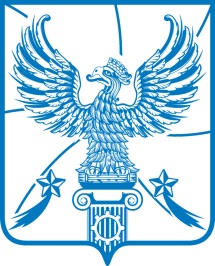 АДМИНИСТРАЦИЯМУНИЦИПАЛЬНОГО ОБРАЗОВАНИЯГОРОДСКОЙ ОКРУГ ЛЮБЕРЦЫ
МОСКОВСКОЙ ОБЛАСТИПОСТАНОВЛЕНИЕ29.10.2020                                                                                                           № 3173-ПАг. ЛюберцыО внесении изменений в Постановление администрации городского округа Люберцы от 28.06.2019 № 2439-ПА «Об утверждении платы за содержание жилых помещений на территории городского округа Люберцы»В соответствии с Федеральным законом от 06.10.2003 № 131 - ФЗ                  «Об общих принципах организации местного самоуправления в Российской Федерации», Уставом городского округа Люберцы, Распоряжением администрации городского округа Люберцы от 20.05.2019 № 58-РА                     «О наделении полномочиями заместителя Главы администрации Сырова Андрея Николаевича», постановляю:1. Внести изменения в Постановление администрации городского округа Люберцы от 28.06.2019 № 2439-ПА «Об утверждении платы за содержание жилых помещений на территории городского округа Люберцы» (далее-Постановление), изложив примечания к Постановлению в новой редакции, согласно приложению к настоящему Постановлению.2. Опубликовать настоящее Постановление в средствах массовой информации и разместить на официальном сайте администрации в сети «Интернет».3. Настоящее Постановление вступает в силу с момента его принятия и распространяется на правоотношения, возникшие с 25.06.2020. 4. Контроль за исполнением настоящего Постановления оставляю за собой.Заместитель Главы администрации                                                             А.Н. Сыров                                                                                Приложение к Постановлению                                                                                администрации городского                                                                                     округа Люберцы от 29.10.2020 № 3173-ПАПримечания к Постановлению администрации городского округа Люберцы от 28.06.2019 № 2439-ПА:1.Обязанность по внесению платы за жилое помещение и коммунальные услуги возникает у:    1) нанимателя жилого помещения по договору социального найма с момента заключения такого договора;    2) арендатора жилого помещения государственного или муниципального жилищного фонда с момента заключения соответствующего договора аренды;    3) нанимателя жилого помещения по договору найма жилого помещения государственного или муниципального жилищного фонда с момента заключения такого договора.         2. До заселения жилых помещений государственного и муниципального жилищных фондов в установленном порядке расходы на содержание жилых помещений и коммунальные услуги несут соответственно органы государственной власти и органы местного самоуправления или управомоченные ими лица.     3. Расчет размеров платы населением за содержание и ремонт  жилых  помещений (жилья) производится исходя из общей площади жилого помещения.     4. Общая площадь жилого помещения состоит из суммы площадей всех частей такого помещения, включая площадь помещений вспомогательного использования, предназначенных для удовлетворения гражданами бытовых и иных нужд, связанных с их проживанием в жилом помещении, за исключением балконов, лоджий, веранд и террас.      5.  Жителям, у которых не установлены индивидуальные приборы учета холодной и горячей воды и плата за коммунальные услуги начисляется по нормативам,  ОДН за холодное и горячее водоснабжение не начисляются, так как объем коммунальных ресурсов на общедомовые нужды учтен в действующих нормативах.      6. Стоимость абонентских книжек по расчетам за жилищные и коммунальные услуги включена в плату за содержание и ремонт жилых помещений (жилья) и с населения не взимается (кроме дополнительных экземпляров в случае потери).   7. Рекомендовать управляющим организациям устанавливать размер платы за содержание и ремонт жилого помещения для собственников многоквартирных жилых домов, которые на их общем собрании не приняли решение об установлении размера платы за содержание и ремонт жилого помещения, равным размеру платы за содержание и ремонт жилого помещения, установленного для нанимателей жилых помещений по договорам социального найма или договорам найма жилых помещений государственного или муниципального жилищного фонда, если это предусмотрено условиями договора управления многоквартирным жилым домом.8. На придомовых территориях, на которых отсутствует ливневая канализация, отведение поверхностных сточных вод в соответствии с постановлением Правительства Российской Федерации от 29.07.2013 № 644        «Об утверждении Правил холодного водоснабжения и водоотведения и                             о внесении изменений в некоторые акты Правительства Российской Федерации», приказом Министерства строительства и жилищно-коммунального хозяйства Российской Федерации от 17.10.2014 № 639/пр «Об утверждении Методических указаний по расчету объема принятых (отведенных) поверхностных сточных вод» осуществляется с помощью централизованной системы водоотведения и размер платы для прочистки централизованной системы водоотведения (канализования) устанавливается равным размеру платы за работы по прочистке ливневой канализации в целях отведения поверхностных сточных вод, указанным в графе 15 Приложений № 1-5 Постановления.9. В стоимость работ по техническому обслуживанию инженерного оборудования и конструктивных элементов зданий (графа 9 Приложений               № 1-4 к Постановлению) включены затраты на обслуживание тепловых пунктов в размере 1,80 руб./м2, соответствующие размеру, утвержденному Распоряжением Министерства жилищно-коммунального хозяйства Московской области № 255-РВ от 30.10.2015 года «Об утверждении Стандартов по управлению многоквартирными домами в Московской области» кроме домов, указанных в пункте 10 Приложения.10. Для домов пониженной категории, а также домов, расположенных по адресам: г.о. Люберцы, р.п. Малаховка, Быковское шоссе, д.52; г.о. Люберцы,     р.п. Малаховка, ул. Красная д.11 и домов, указанных в Приложении 5 к Постановлению, в стоимость работ по техническому обслуживанию инженерного оборудования и конструктивных элементов зданий включены затраты на обслуживание тепловых пунктов (бойлерных, элеваторных узлов и прочего теплоэнергетического оборудования) в размере 25% от стоимости работ, указанных для этих категорий домов, в графе 9 Приложений № 1-5 к Постановлению. 